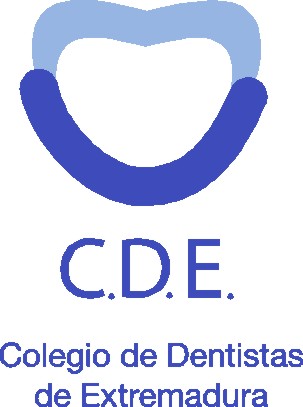 MEMORIA ANUAL 2014DELILUSTRE COLEGIO OFICIAL DE DENTISTAS  DE EXTREMADURAINDICE:1.- RESULTADO CONTABLE2.- ACTIVIDADES CIENTÍFICAS Y DE FORMACIÓN3.- REUNIONES DEL ORGANO DE GOBIERNO4.- MOVIMIENTO COLEGIAL5.- COMUNICACIONES ELECTRÓNICAS A LOS COLEGIADOS Y WEB COLEGIAL6.- ACTIVIDADES SOCIALES7.- GABINETE DE PRENSA1.- RESULTADO CONTABLE:El ejercicio de 2014 ha dado como resultado un balance negativo de -18.162,73€. Aunque ha existido una minoración de los gastos de 4.815 €, el balance final ha sido resultado de una minoración considerable de los ingresos previstos de -22.977,77€ como consecuencia fundamentalmente de:Menor número de altas durante el ejercicio, inferior al previsto inicialmente.Ayudas a los colegiados desempleados, a los que no se les ha cobrado la cuota de colegiación ni el importe de inscripción a los cursos.Disminución de los intereses bancarios, ya que el importe patrimonial del Colegio está por seguridad en renta fija.Incremento en los niveles de morosidad.Disminución de los ingresos por recetas debido a la menor demanda de éstas y a que no se cobran los cinco primeros talones a los nuevos colegiados.2.- ACTIVIDADES CIENTÍFICAS Y DE FORMACIÓN CONTINUADA:2.1. Cursos:Durante este año se ha visto un gran incremento de la asistencia de nuestros colegiados a los cursos de formación continuada programados durante el año. Los cursos fueron los siguientes:7 y 8 de marzo en Cáceres. Oclusión y disfunción témporo-mandibular en la clínica diaria  (teórico-práctico). Ponente: D. Santiago Pardo Mindán23  y 24  de mayo en Badajoz. Actualización en endodoncia. Ponente: D. Antonio Gómez Jiménez17 y 18 de junio en Badajoz y Cáceres. Curso teórico-práctico sobre tabaquismo. FUNDESALUD.27 y 28 de junio en Cáceres. Sedación consciente en odontología y actualización en soporte vital básico. Fundación Dental.10 y 11 de octubre en Cáceres.  Abordaje del paciente periodontal para el dentista general. El ABC del tratamiento periodontal. Ponentes: D. Miguel Alobera Gracia y D. Mariano del Canto Pingarrón24 de octubre en Cáceres.  Como evitar la periimplantitis.  Empresa BTI.7 y 8 de noviembre en Badajoz, fue anulado por enfermedad del ponente.2.2. Campañas:Campaña de Salud de Salud Oral y Embarazo, del 1 de junio al 31 de julio de 2014. 3.- REUNIONES DEL ORGANO DE GOBIERNO:3.1.- CONVOCATORIAS JUNTA DE GOBIERNODía 4 de febreroDía 5 de marzoDía 28 de abril Día  21 de mayoDía 25 de junioDía 25 de julioDía 29 de septiembreDía 3 de noviembreDía 3 de diciembreDía 22 de diciembre3.2.- CONVOCATORIAS ASAMBLEAS GENERALES ORDINARIASDía 18 de junioDía 29 de diciembre3.3.-ACTIVIDADES A DESTACAR DE LA JUNTA DE GOBIERNODescarga y generación de las recetas electrónicas.I Concurso de Fotografía del Colegio  “Tu sonrisa tiene premio”.Exposición de una selección de fotografías del concurso en Plasencia y Don Benito.Edición del tercer número de la revista del Colegio, CDE.Envío a todos los colegiados del nuevo modelo de formulario de prescripción de prótesis recomendado por Consejo.Entrega a Cáritas Diocesana Badajoz del cheque solidario del 0,7% de los ingresos presupuestados, haciéndose efectiva en enero 2015.Puesta en marcha de la nueva página web del Colegio. www.dentistasextremadura.es CONVENIOS Y CONTRATOS:Prórroga del convenio con A.M.A. para actividades formativas y ampliación de las coberturas de la póliza colectiva de Responsabilidad Civil Profesional.Contrato con D. Oscar Alba Ramos como propietario de la marca ANOTADA para la elaboración y distribución de la Revista Oficial del Colegio de Dentistas de Extremadura, CDE.Contrato con Vuelta de Hoja Ediciones S.L. para elaboración y mantenimiento de la página web del Colegio.Nuevos contratos del Servicio de Asesoramiento Jurídico y asistencia letrada para el Colegio y los colegiados, con los abogados Don Francisco Javier Santos García y Don Juan Ramón Corvillo Repullo.Cambio de compañía proveedora telefónica de Movistar a Jazztel.3.4.- ASISTENCIA A REUNIONES DEL CONSEJO GENERAL14 de marzo, Madrid, Consejo Interautonómico.9 de mayo, Segovia, Consejo Interautonómico.12 y 13 de junio, Madrid, Asamblea General.24 de octubre, Madrid, Consejo Interautonómico.18 y 19 de diciembre, Madrid, Asamblea  General.3.5.- QUEJASDurante 2014 hubo 14 quejas, todas tratadas directamente por La Junta de Gobierno, de las cuales 7 fueron de la provincia de Badajoz y 7 de la provincia de Cáceres.4.- MOVIMIENTO COLEGIAL:El número de colegiados a 31/12/2014 fue de 480:245 hombres y  235 mujeres. 470 numerarios activos y 10 numerarios desempleados.Altas: 38 altas colegiales: 20 en la provincia de Badajoz y 18 en la de Cáceres.Bajas: 15 bajas colegiales: 7 en la provincia de Badajoz y  8 en la de Cáceres.5.- COMUNICACIONES ELECTRÓNICAS A LOS COLEGIADOS:Comunicados del Colegio:Devoluciones de la Seguridad Social por doble cotización.Cursos de Formación Continuada en 2014.Cursos impartidos por otros colegios o empresas.Actos y horarios de Sta. Apolonia.XV reunión nacional de invierno de coordinadores de trasplantes.Orden de domiciliación de adeudo SEPA, en cumplimiento de la nueva normativa europea.Requisitos para la autorización de clínicas dentales para el implante de tejido óseo liofilizado y/o mineralizado.Aplicación para móviles denominada “aempsCIMA”, con información completa de todos los medicamentos autorizados en España y el estado en que se encuentra su autorización. Presentado por la Agencia Española de Medicamentos y Productos Sanitarios.Comunicados del Consejo:Nueva Aula Clínica del Consejo General de Dentistas.Título de Dentista Especialista del Consejo General.Renovación de las pólizas de huérfanos y de vejez para el año 2015.Listado de Tejidos Humanos y Productos Derivados de Tejidos Humanos distribuidos y autorizados en España, publicado por La Organización Nacional de Trasplantes. Entrada en vigor de la Ley 28/2014, por la que se modifican la Ley 37/1992 del Impuesto sobre el Valor Añadido.Posible defecto en las máquinas de rayos X FOCUS™ 3.0, fabricadas por PaloDex Group Oy, Finlandia.Artículo 78 de la Ley 29/2006, de 26 de julio, de garantías y uso racional de los medicamentos y productos sanitarios «Ley del Medicamento».Utilización de Denosumab.Traslado a FEDCAR (Federación Europea de Autoridades Competentes Reguladoras de la Profesión Dental), de la preocupación por la publicidad engañosa.6.- ACTIVIDADES SOCIALES:6.1.- Celebración en Plasencia de la festividad de nuestra Patrona Santa Apolonia.6.2.- Nombramiento de Colegiado de Honor a D. Victorino Martín.6.3.- Entrega de insignia de plata y diploma a los colegiados que cumplían en ese año los 25 años de colegiación:D. Bernardo Areces BravoD. Enrique Igual FraileDª. Mª Antonia Díaz MartínD. Federico Gerona del CampoDª. Alicia Beatriz Pesci MachurDª. Rosa Sánchez–Arjona SantiagoDª. Mª del Carmen Fuentes QuintanaDª. Graciela Silvia Campo BureuD. José Morgado CuéllarD. Juan Manuel Rubio MuñozD. Leopoldo Rebollo GonzálezD. Carlos Hernán Dorronsoro CurcioDª. Rita Adriana Levato ColomboD. Marcelo Alejandro Holcer TabalinskiD. Carlos Valencia Roldán6.4.- Entrega de diploma e insignia de oro a los colegiados que se jubilaron en el año:Dª. Mirta Consuelo González MinguezD. Jesús Manuel Frade Claros7.- GABINETE DE PRENSA:Presentación de la Campaña "Salud Oral y Embarazo", en la sede de la Presidencia del Gobierno de Extremadura.Atención a los medios informativos con motivo de Santa Apolonia 2014.Entrevista al presidente del Colegio, en los estudios de Canal Extremadura en Mérida para participar en el programa Primera Página.Envío de notas de prensa sobre actualidad del Colegio.Presentación de datos relativos a la crisis económica ante los medios informativos.Redes sociales del Colegio Facebook y Twitter.